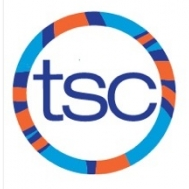 SUNDAYMONDAYTUESDAYWEDNESDAYTHURSDAYFRIDAYSATURDAY15:30-7:30pm Havergal  24:30-6:00pmCentral Tech 34:30-6:00pm Jarvis 45:30-7:30amBenson5  5:00-6:30pmBranksome Hall 68:00-10:00amHarbord785:30-7:30pm Havergal  94:30-6:00pmCentral Tech 104:30-6:00pm Jarvis 115:30-7:30amBensonOr…CENTRAL REGIONS SC CHAMPS.125:00-6:30pmBranksome Hall Or…CENTRAL REGIONS SC CHAMPS.13CENTRAL REGIONS SC CHAMPS.14CENTRAL REGIONS SC CHAMPS.Happy Valentine’s Day!15Family Day!Practice is off, stretch and enjoy. 164:30-6:00pmCentral Tech 174:30-6:00pm Jarvis 185:30-7:30amBenson195:00-6:30pmBranksome Hall 208:00-10:00amUTOr…ONTARIO WINTER SC FESTIVALS21ONTARIO WINTER SC FESTIVALS22 5:30-7:30pm Havergal  234:30-6:00pmCentral Tech 244:30-6:00pm Jarvis255:30-7:30amBenson265:00-6:30pmBranksome Hall 278:00-10:00amHarbordOr…WINTER TEAM CHAMPS.28WINTER TEAM CHAMPS.295:30-7:30pm Havergal Happy February 29th! (Leap Day)SUNDAYMONDAYTUESDAYWEDNESDAYTHURSDAYFRIDAYSATURDAY14:30-6:00pmCentral Tech24:30-6:00pm Jarvis 35:30-7:30amBenson45:00-6:30pmBranksome Hall =58:00-10:00amUT675:30-7:30pm Havergal84:30-6:00pmCentral Tech94:30-6:00pm Jarvis 105:30-7:30amBenson11Practices OFF for March Break.Stretch & Enjoy.12131415161718192021Regular Practices Resume5:30-7:30pm Havergal224:30-6:00pmCentral Tech234:30-6:00pm Jarvis 245:30-7:30amBenson25OFF Good Friday 268:00-10:00amHarbord 2728OFFEaster Monday294:30-6:00pmCentral Tech304:30-6:00pm Jarvis 315:30-7:30amBenson